Dekreuen lijstAron (Philos)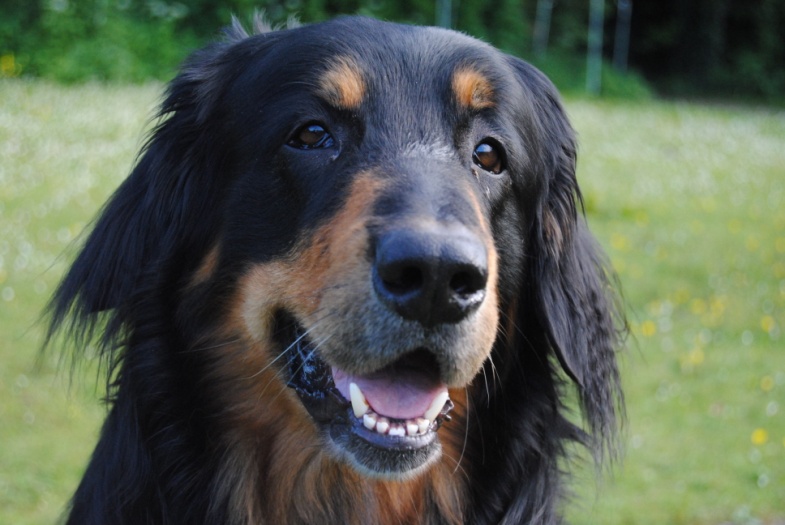 Naam:			AronKennelnaam:		-----Roepnaam:		PhilosGeboortedatum: 	12-06-2009Vader:			Ceasar Kaj Löwe GasseMoeder:			Houwaert’s RylunaNHSB nr.:			2752750Geslacht:			reu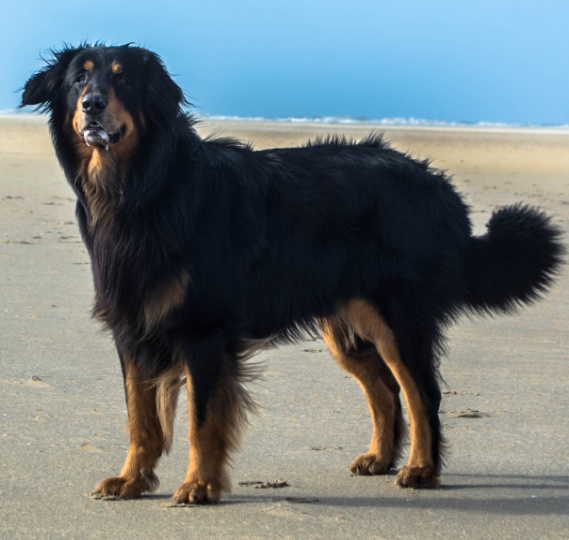 Kleur:			Zwart/blondMedische gegevens:HD-A, botafwijking 0, Norbergwaarde 36, onvoldoende aansluiting.DM-uitslag: normaalGebit: alle elementen aanwezig.Nakomelingen: geenStamboom en informatie op te vragen via fokcommissie@hovawart-nederland.nl_________________________________________Boaz 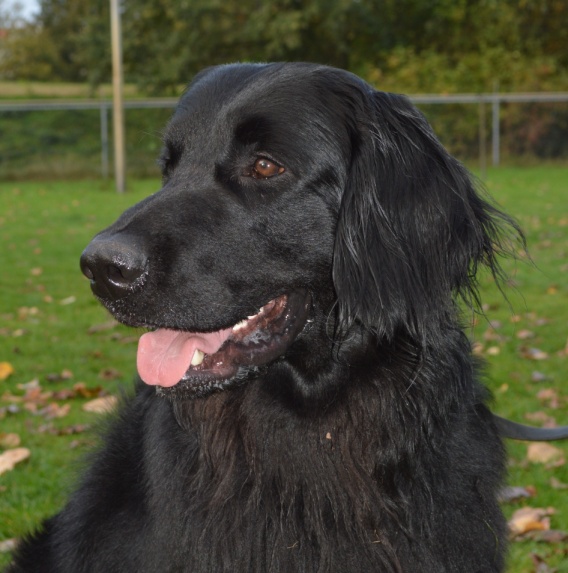 Naam:			BoazKennelnaam:		-----Roepnaam:		DukeGeboortedatum:	29-04-2012Vader:			Carlo vom Goldberger SeeMoeder:			Asha														NHSB nr.:			2880837Geslacht:			reuKleur:			ZwartMedische gegevens: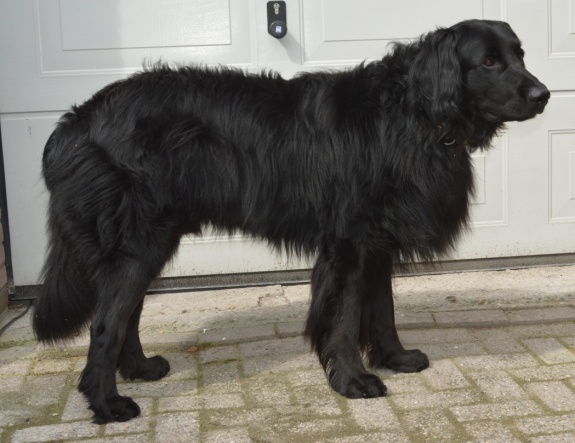 HD-A, botafwijking 0, Norbergwaarde 38, onvoldoende aansluiting DM-uitslag: normaalGebit: Alle elementen aanwezigNakomelingen: geenStamboom en informatie op te vragen via fokcommissie@hovawart-nederland.nl_______________________________________________Aiden Belwoodmund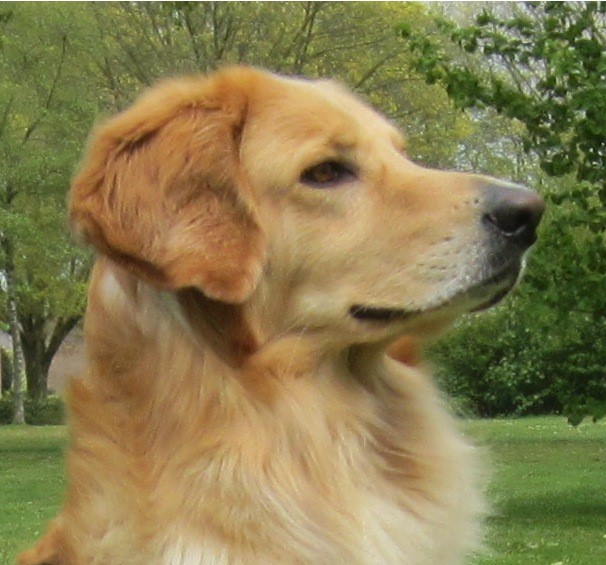 Naam: 			AidenKennelnaam:		BelwoodmundRoepnaam:		FalcoGeboortedatum:	05-01-2014Vader:			Cordes vom FleischereckMoeder:			Joy van de ScheldemeersenNHSB nr.:			2950393Geslacht:			reuKleur:			BlondMedische gegevens: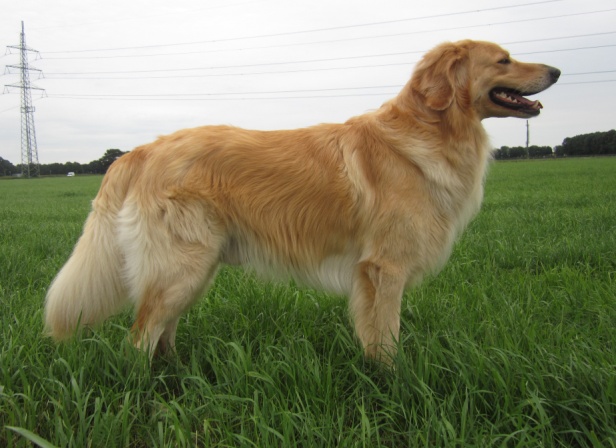 HD-A, botafwijking 0, Norbergwaarde 40, onvoldoende aansluiting.DM-uitslag: normaalGebit: alle elementen aanwezigNakomelingen: geenStamboom en informatie op te vragen via fokcommissie@hovawart-nederland.nl____________________________________________Enormous Only the Lonely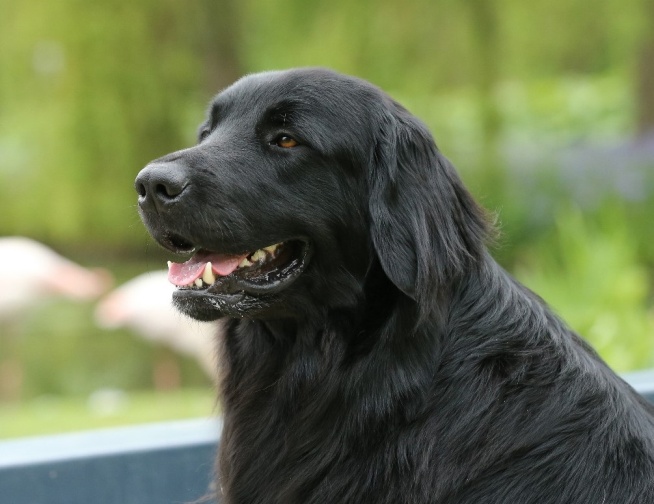 Kennelnaam:		Enormous Only the Lonely														Roepnaam:		Meneer JanssenGeboortedatum:	13-08-2016Vader:			Steinroller Odd-LeifMoeder:			Enormous Brilliant Vegas									NHSB nr.:			3065444Geslacht:			reuKleur:			ZwartMedische gegevens:HD-A, botafwijking 0, Norbergwaarde 32,5, onvoldoende aansluiting.																					ED: vrij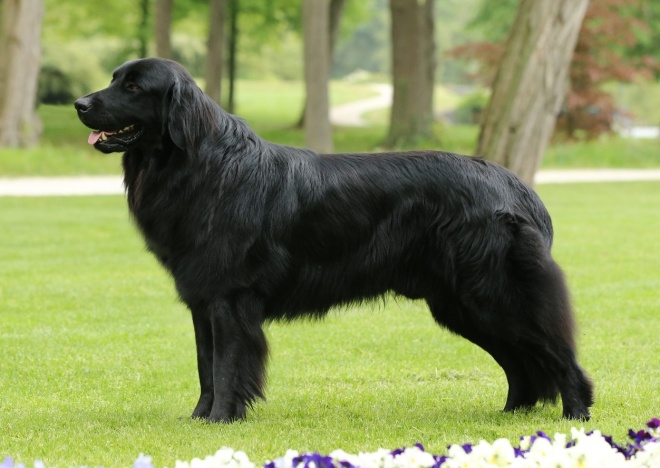 DM-uitslag: normaalOogonderzoek: vrijGebit: alle elementen aanwezigTentoonstellingen o.a.: Clubkampioen HCN/HVN 2018Winner 2018Nederlands KampioenBelgisch KampioenInternationaal KampioenNakomelingen: 1 x 11 pups			1 x 8 pups   (Engeland)Stamboom en informatie op te vragen via fokcommissie@hovawart-nederland.nl____________________________________________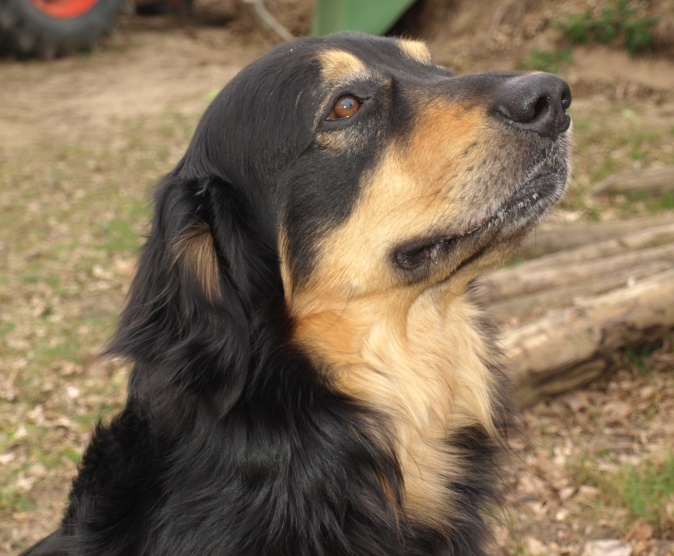 Edison-Sheffield van de RovihofNaam: 			Edison-SheffieldKennelnaam:		van de RovihofRoepnaam:		SjefkeGeboortedatum: 	28-08-2012Vader:			KAMP. Sjoerd fan de Poarte PolleMoeder:			Candi van de RovihofNHSB nr.:			2895071Geslacht:			reuKleur:			Zwart/blond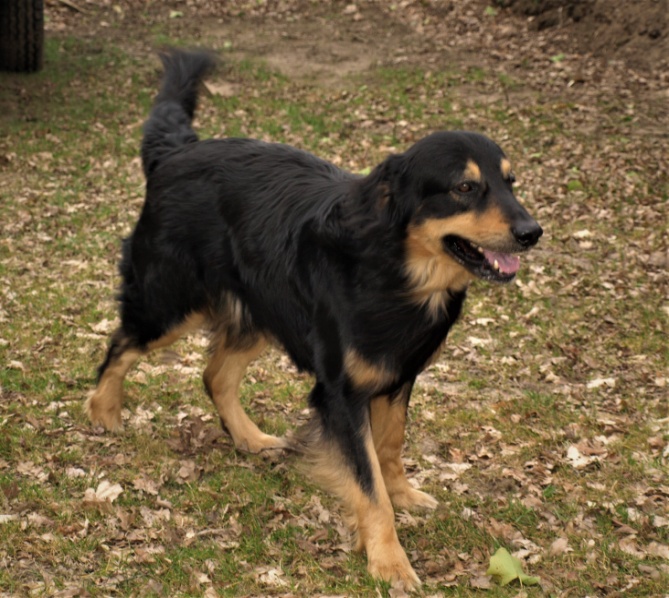 Medische gegevens:HD-A, botafwijking 0, Norbergwaarde 38, onvoldoende aansluiting.DM-uitslag: normaalGebit: alle elementen aanwezigNakomelingen: 1 x 10 pupsStamboom en informatie op te vragen via fokcommissie@hovawart-nederland.nl_____________________________________________